Seznam učnega gradiva in potrebščin za šolsko leto 2024/2025razredUčenci dobijo spodnji komplet učnega gradiva v šoli, s strani staršev nakupa ni, financira Ministrstvo za vzgojo in izobraževanje. Gradivo nabavi šola. Berilo si učenci lahko brezplačno izposodijo v učbeniškem skladu.Naslednje zvezke nabavite starši.Naslednje potrebščine nabavite starši.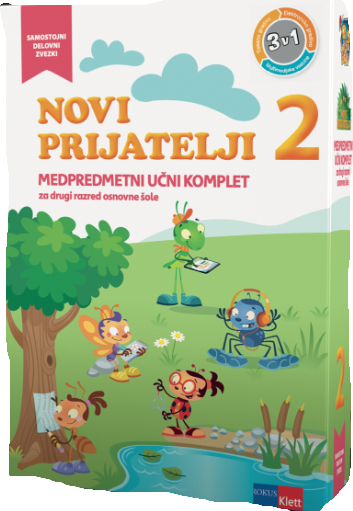 Več avtorjev: LILI IN BINE: NOVI PRIJATELJI 2 - KOMPLET, samostojni delovni zvezki za slovenščino, matematiko, spoznavanje okolja in glasbeno umetnost s kodo in prilogam v škatli, založba ROKUS-KLETTEAN: 3831075929609Vsi predmeti48,00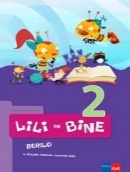 M. Kordigel Aberšek: LILI IN BINE 2, berilo, založba ROKUS-KLETT, količina: 1                                                                                     EAN: 9789612712150Slovenščina14,80ZVEZEK LILI IN BINE, veliki A4, 40-listni, črtasti z vmesno črto, ABC z malimi in velikimi pisanimi črkami, količina: 1, EAN: 3831075929623SlovenščinaZVEZEK LILI IN BINE, veliki A4, 40-listni, črtasti z vmesno črto, ABC z malimi tiskanimi črkami, količina: 1, EAN: 3831075929616SlovenščinaZVEZEK, veliki A4, 40-listni, 1 cm karo, količina: 1MatematikaZVEZEK, veliki A4, 50-listni, črtasti, količina: 1SlovenščinaZVEZEK, veliki A4, 50-listni, črtasti, količina: 1Spoznavanje okoljaZVEZEK TAKO LAHKO P7, mali B5, 40-listni, 11 mm črta, količina: 1Glasbena umetnostSVINČNIK, trdota HB, količina: 1SlovenščinaRADIRKA, količina: 1SlovenščinaŠILČEK, količina: 1SlovenščinaRAVNILO, mala šablona, količina: 1MatematikaRAVNILO, velika šablona, količina: 1MatematikaKOLAŽ PAPIR, velikost A4, 24-barvni, količina: 1Likovna umetnostRISALNI BLOK, 20-listni, količina: 1Likovna umetnostVOŠČENKE, količina: 1Likovna umetnostTEMPERA BARVE, količina: 1Likovna umetnostTEMPERA BARVA bela, količina: 1Likovna umetnostLESENE BARVICE, količina: 1Likovna umetnostRISALNO OGLJE, v svinčniku, količina: 1Likovna umetnostFLOMASTRI, količina: 1Likovna umetnostPLASTELIN, 12  barv, količina: 1Likovna umetnostLEPILO STIC, količina: 1Likovna umetnostŠKARJE, količina: 1Likovna umetnostČRNI TUŠ, količina: 1Likovna umetnostPALETA, za mešanje barv, količina: 1Likovna umetnostČOPIČI, 5 - delni, ploščati št. 10, 14, 18; okrogla št. 6, 8Likovna umetnostOVITEK, veliki A4, plastični, količina: 6OVITEK, mali B5+, plastični, količina: 1ŠOLSKA TORBAPERESNICAŠOLSKI COPATI